"Huzurlu Üniversite, Kaliteli Eğitim, Aydınlık Gelecek”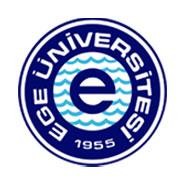 HASSAS GÖREV ENVANTERİ FORMU (Ek-2)Adres	:	Ege Üniversitesi Rektörlüğü 35040 Gençlik Cad. No:12 Bornova / İZMİRTelefon	:İnternet Adresi	:E-Posta	:0232 311 21 24 – 311 43 26www.ege.edu.tr personeldb@mail.ege.edu.trSayfa 1 / 1HARCAMA BİRİMİ : Ege Üniversitesi Tıp FakültesiALT BİRİM	: Histoloji ve Embriyoloji Anabilim DalıSıra NoHassas GörevlerHassas Görevin Yürütüldüğü BirimSorumlu Birim AmiriRiskler (Görevin Yerine Getirilmemesinin Sonuçları)1Anabilim Dalı Akademik Kurulu Toplantısının Yürütülmesi İşlemleriHistoloji ve Embriyoloji Anabilim DalıProf.Dr.Altuğ YAVAŞOĞLUAnalim Dalı Başkanı-Kurumsal İtibar Kaybı,-Kamu Zararı,-Görev Aksaması,-Hak kaybı,-Eğitim-öğretimdeaksaklıkların yaşanması,2Anabilim Dalı Akademik Kurul Kararı İşlemleriHistoloji ve Embriyoloji Anabilim DalıProf.Dr.Altuğ YAVAŞOĞLUAnalim Dalı Başkanı-Kurumsal İtibar Kaybı,-Kamu Zararı,-Görev Aksaması,-Hak kaybı,-Zaman Kaybı,-Eğitim-öğretimdeaksaklıkların yaşanması,3Anabilim Dalı Ders  Programının Belirlenmesi İşlemleriHistoloji ve Embriyoloji Anabilim DalıProf.Dr.Altuğ YAVAŞOĞLUAnalim Dalı Başkanı-Hak kaybı,-Ders programlarının zamanında belirlenememesi,-Eğitim-öğretimdeaksaklıkların yaşanması,4Anabilim Dalı Ders Görevlendirme İşlemleriHistoloji ve Embriyoloji Anabilim DalıProf.Dr.Altuğ YAVAŞOĞLUAnalim Dalı Başkanı-Hak kaybı,-Ders programlarının zamanında belirlenememesi,-Eğitim-öğretimdeaksaklıkların yaşanması,5.Anabilim Dalı Norm Kadro Tespit İşlemleriHistoloji ve Embriyoloji Anabilim DalıProf.Dr.Altuğ YAVAŞOĞLUAnalim Dalı Başkanı-Kurumsal itibar kaybı,-Mali ve özlük hak kaybı,-Kamu zararı,-Eğitim-öğretimde aksaklıkların yaşanması,6.Görev Süresi Uzatma İşlemleriHistoloji ve Embriyoloji Anabilim DalıProf.Dr.Altuğ YAVAŞOĞLUAnalim Dalı Başkanı-Kurumsal itibar kaybı,-Mali ve özlük hak kaybı,-Kamu zararı,-Eğitim-öğretimde aksaklıkların yaşanması,7.Final Sınav  TakvimininHazırlaması İşlemleriHistoloji ve Embriyoloji Anabilim DalıProf.Dr.Altuğ YAVAŞOĞLUAnalim Dalı Başkanı -Hak kaybı,-Eğitim-öğretimdeaksaklıkların yaşanması,8.Danışman Atama İşlemleriHistoloji ve Embriyoloji Anabilim DalıProf.Dr.Altuğ YAVAŞOĞLUAnalim Dalı Başkanı-Hak kaybı,-Eğitim-öğretimdeaksaklıkların yaşanması,9.Tez Sınavı İşlemleriHistoloji ve Embriyoloji Anabilim DalıProf.Dr.Altuğ YAVAŞOĞLUAnalim Dalı Başkanı-Kurumsal itibar kaybı,-Hak kaybı,-Eğitim-öğretimde aksaklıkların yaşanması,10.Anabilim Dalındaki Tıpta Uzmanlık ve Lisanüstü Öğrencisi sayıları, Başarı Durumları ve Mezun Sayılarının Tespitinin YapılmasıHistoloji ve Embriyoloji Anabilim DalıProf.Dr.Altuğ YAVAŞOĞLUAnalim Dalı Başkanı-Kurumsallaşmanın Gecikmesi,-Güven ve Kurum İtibar Kaybı,11.Anabilim Dalı Faaliyet, Stratejik Plan, Performans Kriterlerinin Hazırlanması İşlemleriHistoloji ve Embriyoloji Anabilim DalıProf.Dr.Altuğ YAVAŞOĞLUAnalim Dalı Başkanı-Kurumsallaşmanın Gecikmesi,-Güven ve Kurum İtibar Kaybı,12.Anabilim Dalı Başkanlığı Seçim      İşlemleriHistoloji ve Embriyoloji Anabilim DalıProf.Dr.Altuğ YAVAŞOĞLUAnalim Dalı Başkanı-Kurumsal itibar kaybı,-Hak kaybı,13Anabilim Dalı ile ilgili Yazışmaların Yapılması İşlemleriHistoloji ve Embriyoloji Anabilim DalıProf.Dr.Altuğ YAVAŞOĞLUAnalim Dalı Başkanı-İşlerin aksaması,-Kurumsal İtibar Kaybı,-Hak mağduriyeti-Görev Aksaması,-Bölüm içi karışıklığa sebebiyet verme,14Anabilim Dalı Başkanlığına  ait Resmi EvraklarınArşivlenmesi İşlemleri Histoloji ve Embriyoloji Anabilim DalıProf.Dr.Altuğ YAVAŞOĞLUAnalim Dalı Başkanı-Kamu zararına sebebiyet,-İtibar kaybı,-Hak mağduriyeti-Görev Aksaması,15Anabilim Dalı Personelinin Yıllık İzin İşlemleri Histoloji ve Embriyoloji Anabilim DalıProf.Dr.Altuğ YAVAŞOĞLUAnalim Dalı Başkanı-İşlerin aksaması,-Hak kaybı,-Birim itibar kaybı16Anabilim Dalı Personelinin Özlük İşlemleri Histoloji ve Embriyoloji Anabilim DalıProf.Dr.Altuğ YAVAŞOĞLUAnalim Dalı Başkanı-İşlerin aksaması,-Hak kaybı,-Birim itibar kaybı,17Kanun, Yönetmelik ve Mevzuatların Takibi ve Uygulanma İşlemleriHistoloji ve Embriyoloji Anabilim DalıProf.Dr.Altuğ YAVAŞOĞLUAnalim Dalı Başkanı -İş, zaman, hak, kurumsal güven ve itibar kaybı,-Yanlış işlem,-Kaynak israfı,-Görevin aksaması,HAZIRLAYANProf. Dr. Altuğ YAVAŞOĞLUAnabilim Dalı BaşkanıONAYLAYANProf. Dr. Cemil GÜRGÜNDekan V.